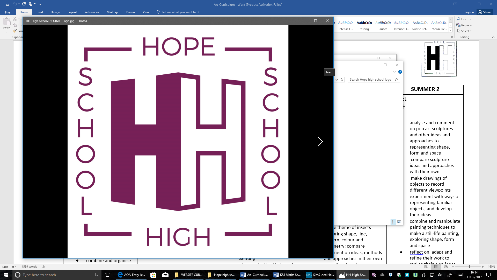 FOREST SCHOOL CURRICULUM PLANAUTUMN SPRING SUMMER KS4 GroupScheme of WorkHow to create a forest school classroom. Adapting to the elements.Sustaining and maintaining our Forest School site.Example of TasksHow to safely light a fireWith basic fire craft skillsKnots and their uses to make a shelterKnowledge of nature and how it can be useful  Learning to safely use a knifeTeam building challenges and activitiesTeach the pupils the importance of risk assessing and looking After the environment Learning to build different structures of fire and what they can be useful for.How to position tarpaulins for protection against the elements.How to safely use a BillhookPupils will have chance of creating their own wide games What flora and fauna surround the forest school site? Learn to use at least 3 different woodland tools to be able to cut dead wood from the environment, to sustain the fire. To learn and practise different cooking methods.All pupils will demonstrate their ability to teach or instruct another pupil or staffLooking after the forest school site by maintain pathways and the fire pit. AUTUMN SPRING SUMMER KS3 GroupScheme of WorkWhat is forest SchoolWhat basics are needed to create a Forest School siteExample of TasksWhat is expected from all pupils Team building activitiesHow to safely make a fireHow to build a tarpaulinWhat are the 3 different types of woodPupils will build and maintain their own fire, with a short assessmentLearn 2 knots and why they can be useful at forest schoolTeam building challengesHow to build a basic shelter